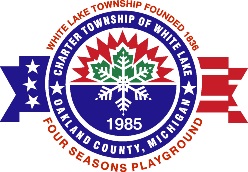 White Lake Township Building Department7525 Highland Road ● White Lake, MI  48383 ●  (248) 698-3300 Ext 2  ●  www.whitelaketwp.comTEMPORARY USE PERMITOwner’s Address:		       ____________________________________                 			       ____________________________________				       ____________________________________Owner’s Permission:		        ____________________________________Location of Temporary Use:	        _____________________________________				        _____________________________________				        _____________________________________Start Date:			        _____________________________________End Date:			        _____________________________________Type of use requested:		        _____________________________________				        _____________________________________				        _____________________________________				        _____________________________________Applicant’s Name:  		        _____________________________________Applicant’s Phone Number:	        _____________________________________Applicant Signature:		       ______________________________________**Applicant is to provide a copy of photo ID.**Attach a site plan/plot plan showing parking, tent size and location, portable restroom, etc.Approved by: _________________________________   	Date:_____________